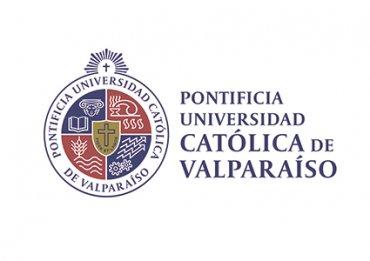 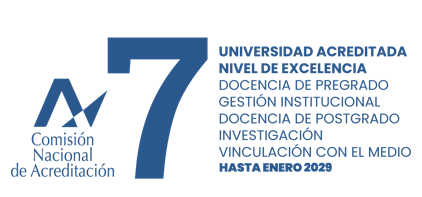 Call for proposalsDepartment of Institutional Research CENTENNIAL PROJECT 2024TITLE OF THE PROJECT:Director:Academic Unit:                                                          Signature: Faculty:e-mail:         @pucv.clAlternate Director:Academic Unit:                                                          Signature: Faculty:e-mail:         @pucv.clResearcher 1 (PUCV):Academic Unit/institute:                                              Signature: Faculty:e-mail:         @pucv.clResearcher 2 (PUCV):Academic Unit/Institute:                                              Signature: Faculty:e-mail:         @pucv.clResearcher 1 (External)*: Type (National or International):Name: University/Institution: e-mail:         @Country:Researcher 2  (External)*: Type (National or International):Name: University/Institution: e-mail:         @Country:Researcher 3  (External)*: Type (National or International):Name:University/Institution: e-mail:         @ Country:* signature is not required, but a letter of collaboration must be attached in AppendixesName of PUCV graduate program (PhD or Masters)  associated with the project:Group to which you are applying:  Natural sciences and engineering  _______				         Arts, Social sciences and humanities     _______Reasons for choosing the group:  (no more than 100 words): SummaryPlease describe the core theme of the project, the objectives, and how the proposed methodology will help you and your team obtain the results desired. Discuss how your research project will contribute to improve the chances of applying for external funding. Length: 1 page (Verdana font size 12, 1.5 line spacing). Optional: In a second page, add a "graphic summary" (schematic representation of the proposal) Work ProposalRefer to the state of the art of the central theme of the project, as well as the proposed objectives, methodology, and milestones. Length:6-8 pages (Verdana font size 12, spacing 1.5).Gantt ChartIn a Gantt Chart outline the activities to be developed, commitments proposed, and the achievements to be reached. Identify the responsible researchers in each case. Maximum length 2 pages.BibliographyUse either APA or MLA referencing style consistently.The maximum length of this section is 5 pages (Verdana,  font size 10, space 1.5). Researcher InformationCopy and paste the tables below for each of the researchers as needed. Use Verdana 10 Letters of CommitmentInclude letters of commitment from the International Researchers.Budget(Justify the requested expenses after each table)Include student assistants, technical staff, and specific professional support.Justify the item:Justify the item: Includes domestic and international expenses.Justify the item:Includes domestic and international expensesJustify the item:Justify the item:Evaluators with Conflict of InterestIndicate three names of persons outside the PUCV with whom you may have conflicts of interest.Suggested reviewersSuggest three scholars who could serve as reviewers of your proposal. Ensure that you have not worked with them in previous projects or publications in the last five years. Other documentsAdd other documents that are required as part of the proposal after this section.Publications(Last 5 years, since 2019). Choose 10 of your publications.Please provide complete referencing detailsPublications(Last 5 years, since 2019). Choose 10 of your publications.Please provide complete referencing detailsPublications(Last 5 years, since 2019). Choose 10 of your publications.Please provide complete referencing detailsPublications(Last 5 years, since 2019). Choose 10 of your publications.Please provide complete referencing detailsPublications(Last 5 years, since 2019). Choose 10 of your publications.Please provide complete referencing detailsPublications(Last 5 years, since 2019). Choose 10 of your publications.Please provide complete referencing detailsPublications(Last 5 years, since 2019). Choose 10 of your publications.Please provide complete referencing detailsPublications(Last 5 years, since 2019). Choose 10 of your publications.Please provide complete referencing detailsAuthor (Last name, First name; Last name, First name)Author (Last name, First name; Last name, First name)YearTitleJournal nameType of publication  (WoS (Impact Factor / Q) Scopus (Cite Score)DOI Make sure it is working at the time of submission120X2345678910Research ProjectsChoose up to three (3) of your most outstanding projects, awarded since 2019.Research ProjectsChoose up to three (3) of your most outstanding projects, awarded since 2019.Research ProjectsChoose up to three (3) of your most outstanding projects, awarded since 2019.Research ProjectsChoose up to three (3) of your most outstanding projects, awarded since 2019.Research ProjectsChoose up to three (3) of your most outstanding projects, awarded since 2019.Research ProjectsChoose up to three (3) of your most outstanding projects, awarded since 2019.Research ProjectsChoose up to three (3) of your most outstanding projects, awarded since 2019.Research ProjectsChoose up to three (3) of your most outstanding projects, awarded since 2019.Type of project(Anillos, Fondecyt, Fondef, etc)Name of the projectName of the projectName of the project Researcher’s role (Director, alternate director, principal investigator, associate investigator) Researcher’s role (Director, alternate director, principal investigator, associate investigator)Funding source and project code123Other outcomes (books, book chapters,  other non-WoS, non-Scopus   publications,   awards,   participation in national   commissions, organization of conferences, Editor-in-chief or associate editors of journals,  research stays, patents). Include the five most outstandingOther outcomes (books, book chapters,  other non-WoS, non-Scopus   publications,   awards,   participation in national   commissions, organization of conferences, Editor-in-chief or associate editors of journals,  research stays, patents). Include the five most outstandingOther outcomes (books, book chapters,  other non-WoS, non-Scopus   publications,   awards,   participation in national   commissions, organization of conferences, Editor-in-chief or associate editors of journals,  research stays, patents). Include the five most outstandingOther outcomes (books, book chapters,  other non-WoS, non-Scopus   publications,   awards,   participation in national   commissions, organization of conferences, Editor-in-chief or associate editors of journals,  research stays, patents). Include the five most outstandingOther outcomes (books, book chapters,  other non-WoS, non-Scopus   publications,   awards,   participation in national   commissions, organization of conferences, Editor-in-chief or associate editors of journals,  research stays, patents). Include the five most outstandingOther outcomes (books, book chapters,  other non-WoS, non-Scopus   publications,   awards,   participation in national   commissions, organization of conferences, Editor-in-chief or associate editors of journals,  research stays, patents). Include the five most outstandingOther outcomes (books, book chapters,  other non-WoS, non-Scopus   publications,   awards,   participation in national   commissions, organization of conferences, Editor-in-chief or associate editors of journals,  research stays, patents). Include the five most outstandingYears(2019-2024)1Type of outcomeName of outcomeName of outcomeName of outcome Link to outcome (Place them in a Drive folder and provide individual links).  Link to outcome (Place them in a Drive folder and provide individual links). 2345BudgetItem$StaffEquipmentPer diemTicketsOperating ExpensesTotal$Personnel expensesSub-Total$Equipment costsSub-Total$Per diem expensesSub-Total$Airfare expensesSub-Total$Operating CostsSub-Total$NameJustificationNameJustificationemail